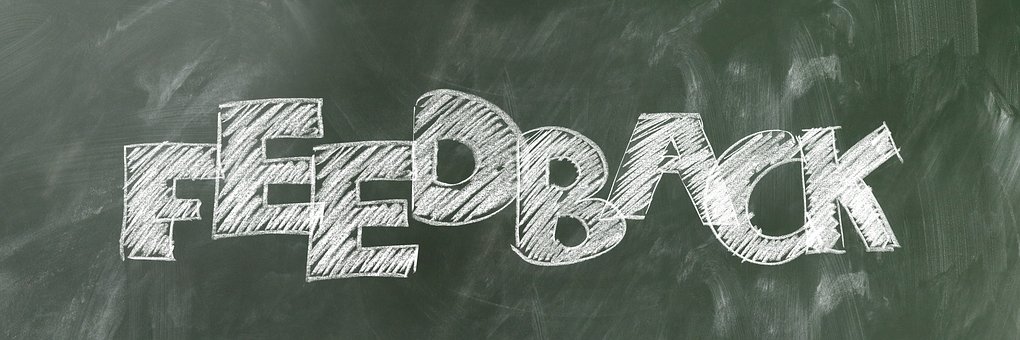 Dudley MBC Review of Specialist Inclusion Services September 2019 - Having your say...

Dudley Council is currently reviewing their Specialist Inclusion Services. These services work with early years’ settings, schools, families and partner agencies to support children and young people (aged 0-16) with special educational needs and disabilities (SEND). 
The aim of the service is to raise standards, aspirations and expectations, enable full access to the curriculum and inclusion within the setting allowing us to improve your child's educational, social, emotional and physical outcomes.

The service supports children/young people with autism spectrum disorders, specific language impairments, complex medical conditions, hearing and vision and physical impairments.

The review wants to hear from parents who have experience of these services and so that this can influence the findings of the review.

Please feed back by Wednesday 9th October 2019 you can share your views here.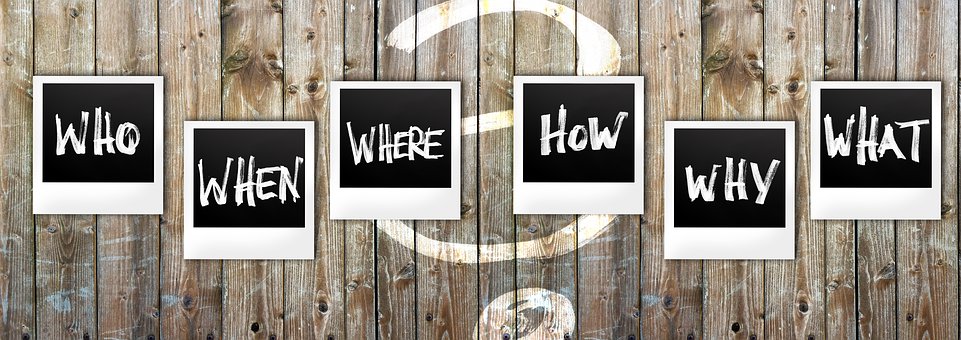 “It Starts With Me” Book your place here!

On 20 May Dudley SEND services took part in a week long Area Inspection, conducted by a joint OFSTED and CQC team. DMBC issued the following statement in response to the post inspection report released on the 16th July.
 
"Dudley MBC knows that every child or young person deserves the very best, but they also recognise that they do not yet deliver this on a consistent basis in Dudley. The inspectors have found a number of areas of significant weakness. But they have also identified some areas of strong practice".

Join us at this event to:Hear feedback from the inspection and take part in the SEND panel question time with senior decision makers including Martin Samuels - DMBC Strategic Director of People, Neil Hoskinson - DMBC Head of Educational Outcomes and SEND Lead, Santokh Dulai - DMBC Head of Dudley Disability Service, Neil Bucktin - Dudley CCG Director of Commissioning, Dr Tim Horsburgh - Dudley CCG DMO and Clinical Lead for Childrens Services.See some incredible young people living with long term conditions and disabilities tell their stories. Listen to the National Network of Parent Carer Forum describe their co-production approachGet excited about the launch of 'Care and Share' a platform built by parent carers for parent carers. Network and meet other parent carers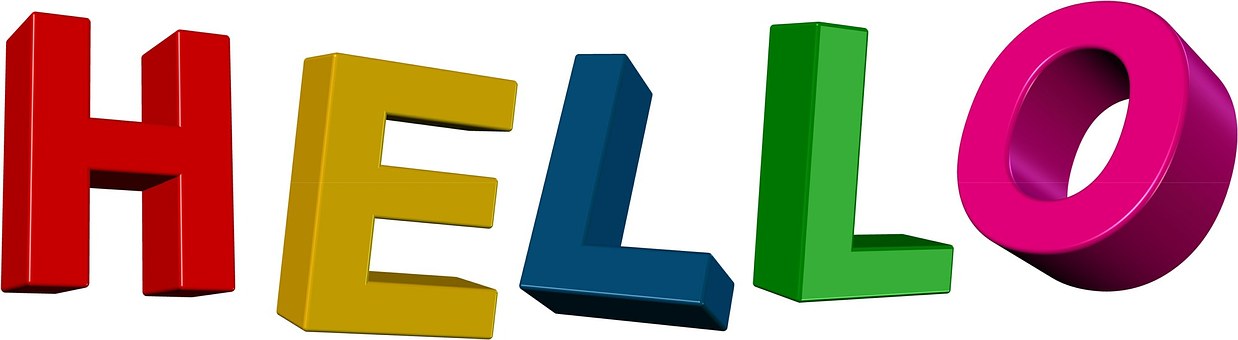 Copyright © 2019 Working Together for Change, All rights reserved.
You are receiving this email because you opted in via our Our mailing address isor unsubscribe from this list.